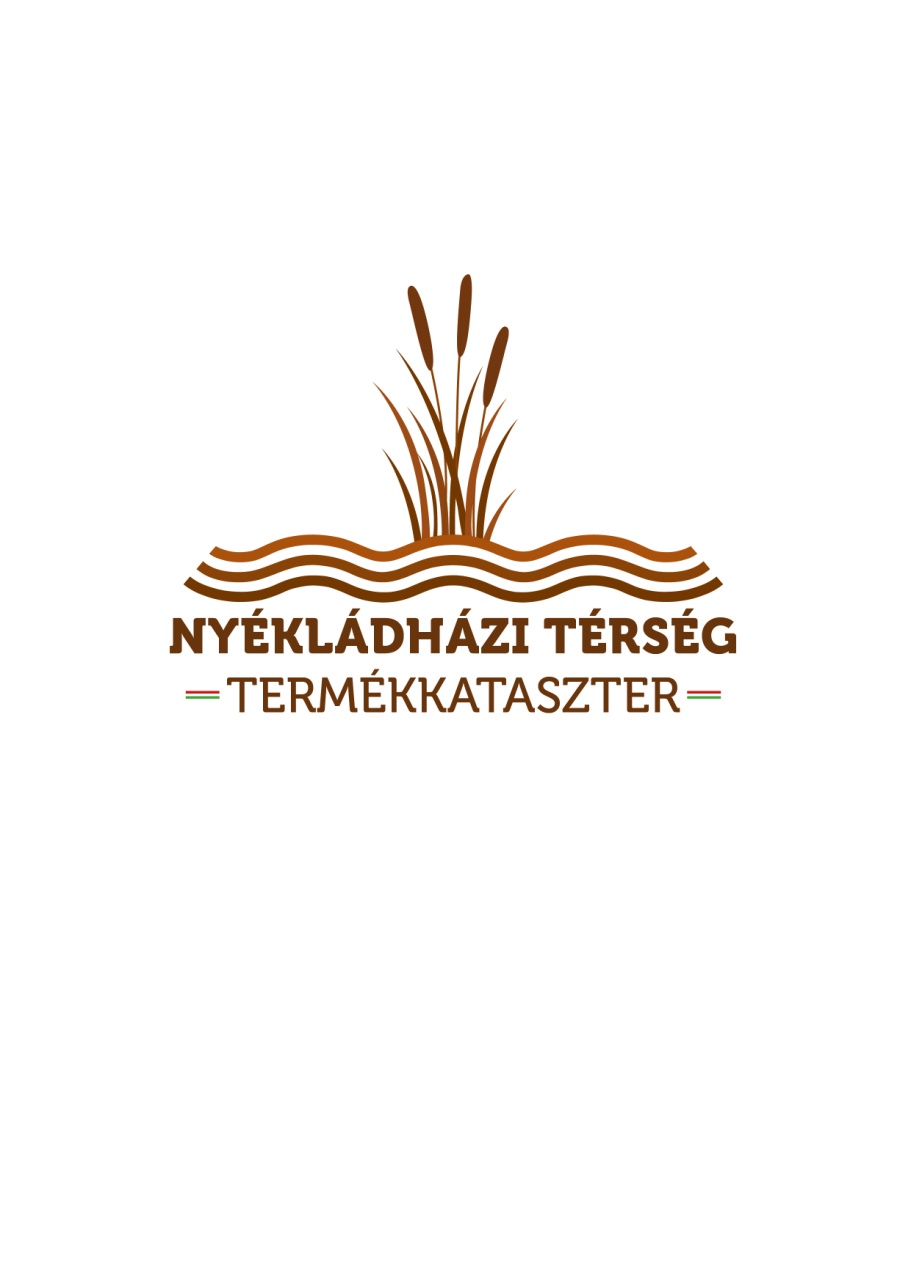 TOP-5.1.2-15-BO1-2016-000021. ADATLAPA NYÉKLÁDHÁZI TÉRSÉG TERMÉKKATASZTERÉBE 
TÖRTÉNŐ REGISZTRÁCIÓHOZKérjük, az instrukcióknak megfelelően töltse ki az alábbi adatlapot!
1. Előállítóra, gyártóra vonatkozó alapadatok1. Előállítóra, gyártóra vonatkozó alapadatok1. Előállítóra, gyártóra vonatkozó alapadatokneve (cégnév vagy egyéni vállalkozó neve):neve (cégnév vagy egyéni vállalkozó neve):székhelyének címe:székhelyének címe:telephelyének címe (ha nem azonos a székhellyel):telephelyének címe (ha nem azonos a székhellyel):levelezési címe (ha nem azonos a székhellyel):levelezési címe (ha nem azonos a székhellyel):képviselőjénekneve:képviselőjénektelefonszáma:képviselőjéneke-mail elérhetősége:működési engedély száma:működési engedély száma:vállalkozói engedély száma:vállalkozói engedély száma:egyéb engedélyének típusa, száma:egyéb engedélyének típusa, száma:weboldalának címe (ha van):weboldalának címe (ha van):marketingcélú facebook oldalának 
címe (ha van):marketingcélú facebook oldalának 
címe (ha van):Az előállító a Nyékládházi térség mely településéhez kötődik leginkább?Az előállító a Nyékládházi térség mely településéhez kötődik leginkább?Milyen helyi kötődése van a termékeiknek/ szolgáltatásaiknak? Kérjük, húzzon alá minden olyan sajátosságot, ami az Önök esetében érvényes!Milyen helyi kötődése van a termékeiknek/ szolgáltatásaiknak? Kérjük, húzzon alá minden olyan sajátosságot, ami az Önök esetében érvényes!helyi alapanyagokból dolgozunk
helyben dolgozzuk fel az alapanyagokat
 
helyben termelünk, helyben szolgáltatunk
helyi munkaerőt foglalkoztatunk

egyéb, éspedig:     Kérjük, írja le röviden, mit és mióta termelnek, illetve mióta működik cégük, üzemük!Kérjük, írja le röviden, mit és mióta termelnek, illetve mióta működik cégük, üzemük!Hol van még a térségen kívül telephelyük?Amennyiben van a térségen kívül telephelyük, kérjük, írja le azok címét!Hol van még a térségen kívül telephelyük?Amennyiben van a térségen kívül telephelyük, kérjük, írja le azok címét!Hogyan lehet megvásárolni az Önök termékeit? Kérjük, írja le pontosan a helyszínt, a nyitva tartást, esetleg a bejelentkezés módját, illetve minden olyan információt, ami szükséges ahhoz, hogy egy érdeklődő meg tudja vásárolni az Önök termékét! Térjen ki az állandó lehetőségek (pl. termelés helye, mintabolt stb.) mellett az ideiglenes értékesítési helyekre (pl. termelői piacok stb.) is!Hogyan lehet megvásárolni az Önök termékeit? Kérjük, írja le pontosan a helyszínt, a nyitva tartást, esetleg a bejelentkezés módját, illetve minden olyan információt, ami szükséges ahhoz, hogy egy érdeklődő meg tudja vásárolni az Önök termékét! Térjen ki az állandó lehetőségek (pl. termelés helye, mintabolt stb.) mellett az ideiglenes értékesítési helyekre (pl. termelői piacok stb.) is!Amennyiben webáruházban hozzáférhetőek a termékei, a webáruház elérhetőséget itt adja meg!Amennyiben webáruházban hozzáférhetőek a termékei, a webáruház elérhetőséget itt adja meg!Van-e olyan helyi termelő, akinek ajánlaná a helyi kataszterben való megjelenését? Amennyiben igen, kérjük, írja le a termelő nevét, elérhetőségét!Van-e olyan helyi termelő, akinek ajánlaná a helyi kataszterben való megjelenését? Amennyiben igen, kérjük, írja le a termelő nevét, elérhetőségét!